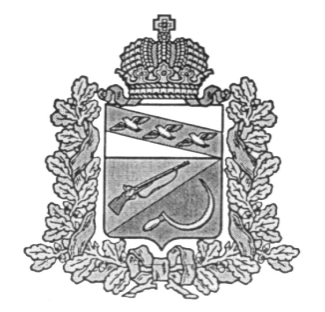 АДМИНИСТРАЦИЯКОСОРЖАНСКОГО СЕЛЬСОВЕТАЩИГРОВСКОГО РАЙОНА КУРСКОЙ ОБЛАСТИПОСТАНОВЛЕНИЕОт «26» марта 2018 года            №21Об утверждении Порядка размещениясведений о доходах, об имуществе иобязательствах имущественного характерамуниципальных служащих АдминистрацииКосоржанского сельсовета Щигровского районаих супругов и несовершеннолетних детей на официальном сайте муниципального образования«Косоржанский сельсовет» Щигровского районаКурской  области  и предоставлении  этихсведений средствам массовой информациидля опубликования       В соответствии с Федеральным законом от 03 апреля 2017 года № 64-ФЗ "О внесении изменений в отдельные законодательные акты Российской Федерации в целях совершенствования государственной политики в области противодействия коррупции", частью 9 статьи 15  Федерального закона от 02 марта 2007 года № 25-ФЗ «О муниципальной службе в Российской Федерации», частью 7.4 статьи 40 Федерального закона от 06 октября 2003 года № 131-ФЗ "Об общих принципах организации местного самоуправления в Российской Федерации", частью 4.3 статьи 12.1 Федерального закона от 25 декабря 2008 года № 273-ФЗ "О противодействии коррупции", руководствуясь Уставом муниципального образования «Косоржанский сельсовет» Щигровского района Курской области,  Администрация Косоржанского сельсовета Щигровского района постановляет:      1. Утвердить прилагаемый Порядок  размещения сведений о доходах, об  имуществе и обязательствах имущественного характера муниципальных  служащих Администрации Косоржанского сельсовета Щигровского района, их    супругов  и несовершеннолетних детей на официальном сайте муниципального         образования «Косоржанский сельсовет» Щигровского района Курской  области  и предоставлении  этих сведений средствам массовой информации для  опубликования (приложение 1)    2. Постановление Администрации Косоржанского сельсовета Щигровского района от 28 октября 2013 г. № 14 «Об утверждении Порядка размещения сведений     о    доходах,    об  имуществе    и обязательствах   имущественного   характера муниципальных служащих Администрации Косоржанского сельсовета Щигровского района,  их  супругов  и несовершеннолетних детей на официальном сайте муниципального   образования «Косоржанский сельсовет» Щигровского района Курской  области  и предоставлении  этих сведений   средствам массовой   информации для  опубликования» считать утратившим силу.     3. Контроль за исполнением настоящего постановления возложить на заместителя главы Администрации Браткову Н.В.     4. Настоящее постановление вступает в силу со дня его официального обнародования.Глава Косоржанского сельсоветаЩигровского района                                                             А.П.ИголкинаУтвержденпостановлением  Администрации Косоржанского сельсоветаЩигровского района От 26.03.2018 г. №21Об утверждении Порядка размещения сведений о доходах, об имуществе и обязательствах имущественного характера муниципальных служащих Администрации Косоржанского сельсовета Щигровского района, их супругов и несовершеннолетних детей на официальном сайте муниципального образования «Косоржанский сельсовет» Щигровского района Курской области и предоставлении  этих сведений средствам массовой информации для опубликования1. Настоящим Порядком устанавливаются обязанности Администрации Косоржанского сельсовета Щигровского района по размещению сведений о доходах, расходах, об имуществе и обязательствах имущественного характера муниципальных служащих Администрации Косоржанского сельсовета Щигровского    района,    их    супругов  и несовершеннолетних детей (далее - сведения о доходах, расходах, об имуществе и обязательствах имущественного характера) в информационно-коммуникационной сети "Интернет" на официальном сайте Администрации Косоржанского сельсовета Щигровского района  (далее - официальный сайт), а также по предоставлению этих сведений средствам массовой информации для опубликования в связи с их запросами, если федеральными законами не установлен иной порядок размещения указанных сведений и (или) их предоставления средствам массовой информации для опубликования.2. На официальном сайте размещаются и средствам массовой информации по их запросам предоставляются для опубликования следующие сведения о доходах,  расходах,  об имуществе и обязательствах имущественного характера муниципальных служащих Администрации Косоржанского сельсовета Щигровского района, а также сведений о доходах, расходах, об имуществе и обязательствах имущественного характера их супруг (супругов) и несовершеннолетних детей:а) перечень объектов недвижимого имущества, принадлежащих муниципальным служащим Администрации Косоржанского сельсовета Щигровского    района их супругу (супруге) и несовершеннолетним детям на праве собственности или находящихся в их пользовании, с указанием вида, площади и страны расположения каждого из таких объектов;б) перечень транспортных средств с указанием вида и марки, принадлежащих на праве собственности муниципальным служащим Администрации Косоржанского сельсовета Щигровского   района, их супруге (супругу) и несовершеннолетним детям;в) декларированный годовой доход  муниципальных служащих Администрации Косоржанского сельсовета Щигровского   района, их супруги (супруга) и несовершеннолетних детей;г) сведения об источниках получения средств, за счет которых совершены сделки по приобретению земельного участка, иного объекта недвижимого имущества, транспортного средства, ценных бумаг, долей участия, паев в уставных (складочных) капиталах организаций, если общая сумма таких сделок превышает общий доход муниципальных служащих Администрации Косоржанского сельсовета Щигровского   района  и их супруга  (супруги) за три последних года, предшествующих отчетному периоду.3. В размещаемых на официальном сайте и предоставляемых средствам массовой информации для опубликования сведениях о доходах, расходах, об имуществе и обязательствах имущественного характера запрещается указывать:а) иные сведения (кроме указанных в пункте 2 настоящего Порядка) о доходах муниципальных служащих Администрации Косоржанского сельсовета Щигровского района, их супруги (супруга) и несовершеннолетних детей, об имуществе, принадлежащем на праве собственности названным лицам, и об их обязательствах имущественного характера;б) персональные данные супруги (супруга), детей и иных членов семьи  муниципальных  служащих Администрации Косоржанского сельсовета Щигровского    района в) данные, позволяющие определить место жительства, почтовый адрес, телефон и иные индивидуальные средства коммуникации муниципальных  служащих Администрации Косоржанского сельсовета Щигровского    района, их супруги (супруга), детей и иных членов семьи;г) данные, позволяющие определить местонахождение объектов недвижимого имущества, принадлежащих муниципальным  служащим Администрации Косоржанского сельсовета Щигровского района, их супруге (супругу),  детям, иным членам семьи на праве собственности или находящихся в их пользовании;д) информацию, отнесенную к государственной тайне или являющуюся конфиденциальной.4. Сведения о доходах, расходах, об имуществе и обязательствах имущественного характера, указанные в пункте 2 настоящего порядка, за весь период работы  муниципальных  служащих Администрации Косоржанского сельсовета Щигровского  района, а также сведения о доходах, расходах, об имуществе и обязательствах имущественного характера их супруги (супруга) и несовершеннолетних детей находятся на официальном сайте Администрации Косоржанского сельсовета Щигровского района в информационно-  телекоммуникационной сети "Интернет", и ежегодно обновляются в течение 14 рабочих дней со дня истечения срока, установленного для их подачи.5. Размещение на официальном сайте в разделе «Справочные материалы» сведений о доходах, расходах, об имуществе и обязательствах имущественного характера, предоставленных муниципальными  служащими Администрации Косоржанского сельсовета Щигровского  района обеспечивается заместителем Администрации сельсовета в срок, установленный пунктом 4 настоящего Порядка.6. При запросе сведений о доходах, расходах, об имуществе и обязательствах имущественного характера, представляемых муниципальными  служащими Администрации Косоржанского сельсовета Щигровского района средствами массовой информации для опубликования:1) в течение трех рабочих дней со дня поступления запроса от средства массовой информации сообщает о нем муниципальным  служащим Администрации Косоржанского сельсовета Щигровского района, в отношении которого поступил запрос;2) в течение десяти рабочих дней со дня поступления запроса от средства массовой информации обеспечивает предоставление по запросу сведений, указанных в пункте 4 настоящего Порядка, в том случае, если запрашиваемые сведения отсутствуют на официальном сайте Администрации Косоржанского сельсовета Щигровского района в информационно-телекоммуникационной сети "Интернет", либо указывает ссылка на адрес официального сайта, на котором размещена запрашиваемая информация.7. Информация о представлении муниципальным  служащим Администрации Косоржанского сельсовета Щигровского    района , заведомо недостоверных или неполных сведений о доходах, расходах, об имуществе и обязательствах имущественного характера подлежит размещению на официальном сайте Администрации Косоржанского сельсовета Щигровского района в информационно-телекоммуникационной сети "Интернет".8. Муниципальные служащие Администрации Косоржанского сельсовета, обеспечивающие размещение сведений о доходах, расходах, об имуществе и обязательствах имущественного характера на официальном сайте и их представление средствам массовой информации для опубликования, несут в соответствии с законодательством Российской Федерации ответственность за несоблюдение настоящего Порядка, а также за разглашение сведений, отнесенных к государственной тайне или являющихся конфиденциальными.Приложение  к  Порядку  размещения сведений     о    доходах,    об  имуществе    и обязательствах   имущественного   характера муниципальных  служащих Администрации Косоржанского сельсовета Щигровского    района,    их    супругов  и несовершеннолетних детей на официальном сайте       муниципального         образования «Косоржанский сельсовет» Щигровского района Курской  области  и предоставлении  этих сведений   средствам массовой   информации для  опубликованияСведенияо доходах, расходах, об имуществе и обязательствах  имущественного характера за отчётный периодс 1 января 20__г. по 31 декабря 20__ г.*При наличии нескольких несовершеннолетних детей, в том числе от предыдущего брака, разделы таблицы заполняются на каждого из них.Фамилия и инициалы лица, чьи сведения размещаютсяДолжностьОбъекты недвижимости, находящиеся в собственностиОбъекты недвижимости, находящиеся в собственностиОбъекты недвижимости, находящиеся в собственностиОбъекты недвижимости, находящиеся в собственностиОбъекты недвижимости, находящиеся в пользованииОбъекты недвижимости, находящиеся в пользованииОбъекты недвижимости, находящиеся в пользованииОбъекты недвижимости, находящиеся в пользованииТранспортные средства (вид, марка)Декларированный годовой доход за отчетный период (руб.)Сведения об источниках получения средств, за счет которых совершена сделка (вид приобретенного имущества, источники)Фамилия и инициалы лица, чьи сведения размещаютсяДолжностьвид объектавид собственностиплощадь (кв.м)страна расположениявид объектаплощадь (кв.м)площадь (кв.м)страна расположенияТранспортные средства (вид, марка)Декларированный годовой доход за отчетный период (руб.)Сведения об источниках получения средств, за счет которых совершена сделка (вид приобретенного имущества, источники)1234567899101112Супруга(супруг)Сын (дочь) *